Serie: Conociendo a Jesús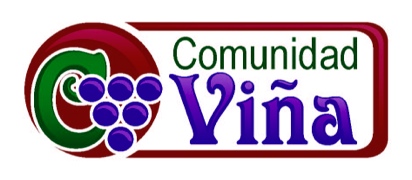 3 de mayo del 2015 – Jimmy ReyesJesús – El Rey ConquistadorHoy continuamos la serie Conociendo a Jesús.  A través de la serie nos damos cuenta que Jesús tiene muchas facetas.  Por ejemplo, hemos visto que él es nuestro pastor y es quien cree en nosotros.  Hoy queremos ver a Jesús como el Rey de reyes.  El es el Rey que vino a conquistar.Al ver la historia de la humanidad, desde el Jardín del Edén nos damos cuenta que fuimos creados para vivir para siempre y tener una relación intima con Dios.  Pero al desobedecer a Dios esa relación fue cortada, surgió la enfermedad y la muerte, y quien tomó la autoridad del mundo fue el diablo.  La verdad es que todos hemos sentido los efectos del pecado en nuestras vidas.  Aunque los primeros humanos fueron los que cometieron este grave error, fue Dios quien decidió arreglar las cosas y tuvo un plan.  Muchos años atrás, Dios usó a los profetas de Israel para proclamar su plan de enviar un Mesías, Salvador y Rey para conquistar sobre las tinieblas y restaurar la raza humana.El profeta Isaías habló acerca del Mesías que vendría cuando profetizó en…Isaías 61:1-4 (NVI)El Espíritu del Señor omnipotente está sobre mí, por cuanto me ha ungido para anunciar buenas nuevas a los pobres. Me ha enviado a sanar los corazones heridos, a proclamar liberación a los cautivos y libertad a los prisioneros, 2 a pregonar el año del favor del y el día de la venganza de nuestro Dios, a consolar a todos los que están de duelo, 3 y a confortar a los dolientes de Sión. Me ha enviado a darles una corona en vez de cenizas, aceite de alegría en vez de luto, traje de fiesta en vez de espíritu de desaliento. Serán llamados robles de justicia, plantío del Señor, para mostrar su gloria. 4 Reconstruirán las ruinas antiguas, y restaurarán los escombros de antaño; repararán las ciudades en ruinas, y los escombros de muchas generaciones.Aquí vemos un gran plan de restauración.  Vemos que Dios estaba en serio de arreglar todo lo que se había destruido.  Dios quería encontrar lo que se había perdido y de nuevo ser el Rey de la humanidad.  El pueblo de Israel estaba esperando que se llevará a cabo esta profecía, y aunque muchos no los reconocieron, al venir Jesús a la tierra se cumplió la promesa de Dios.1. Jesús es el Rey deseado y esperado por todos los siglos.Hay algo en la humanidad que dice las cosas pueden ser mejores.  Esto es lo que el pueblo de Israel estaba anhelando.  Ellos se habían dado cuenta que el tener su propio rey no les funcionó.  También el adorar otros dioses fue un gran error.  Este pueblo que tenia muchas promesas se encontraba oprimido y controlado.  Podemos leer las profecías del Antiguo Testamento y tal vez no estamos sorprendidos, vemos que todo se cumplió a través de Jesús.  Muchas veces perdemos el asombro porque lo estamos viendo con ojos hacia el pasado.  Que sucedería si yo les digiera yo puedo adivinar el clima.  Ayer el clima estuvo en los setentas y hoy también es un día hermoso, también esta en los setentas.  Dirías wow que gran talento, no vayas a cambiar de profesión ¿no es cierto?  Pero que sucediera si yo digiera el próximo domingo a esta misma hora va a estar a 64 grados y va a llover un poquito en la mañana, pero va a salir el sol a l:35 a tiempo para que se animen a venir a la reunión.  Y si todo sucediera de esta manera, tal vez algunas personas dirían wow que impresionante.  Bueno esto es lo que sucedió con las profecías.  Muchos años antes del nacimiento de Jesús los profetas hablaron acerca de la vida de Jesús.Jesús cumplió todas las profecías del Antiguo Testamento y cuando llegó a la edad de 30 años inició su ministerio al ser bautizado.  Luego fue llevado al desierto para ser tentado y cuando venció todas las tentaciones del diablo, vemos que se levantó para proclamar porque había venido a la tierra.  Veamos cual fue su declaración de misión…Lucas 4:14-32, 40-43 (NVI)Jesús regresó a Galilea en el poder del Espíritu, y se extendió su fama por toda aquella región. 15 Enseñaba en las sinagogas, y todos lo admiraban. 16 Fue a Nazaret, donde se había criado, y un sábado entró en la sinagoga, como era su costumbre. Se levantó para hacer la lectura, 17 y le entregaron el libro del profeta Isaías. Al desenrollarlo, encontró el lugar donde está escrito: 18 «El Espíritu del Señor está sobre mí, por cuanto me ha ungido para anunciar buenas nuevas a los pobres. Me ha enviado a proclamar libertad a los cautivos y dar vista a los ciegos, a poner en libertad a los oprimidos, 19 a pregonar el año del favor del Señor.» 20 Luego enrolló el libro, se lo devolvió al ayudante y se sentó. Todos los que estaban en la sinagoga lo miraban detenidamente, 21 y él comenzó a hablarles: «Hoy se cumple esta Escritura en presencia de ustedes.» 22 Todos dieron su aprobación, impresionados por las hermosas palabras que salían de su boca. «¿No es éste el hijo de José?», se preguntaban. 23 Jesús continuó: «Seguramente ustedes me van a citar el proverbio: “¡Médico, cúrate a ti mismo! Haz aquí en tu tierra lo que hemos oído que hiciste en Capernaúm.” 24 Pues bien, les aseguro que a ningún profeta lo aceptan en su propia tierra. 25 No cabe duda de que en tiempos de Elías, cuando el cielo se cerró por tres años y medio, de manera que hubo una gran hambre en toda la tierra, muchas viudas vivían en Israel. 26 Sin embargo, Elías no fue enviado a ninguna de ellas, sino a una viuda de Sarepta, en los alrededores de Sidón. 27 Así mismo, había en Israel muchos enfermos de lepra en tiempos del profeta Eliseo, pero ninguno de ellos fue sanado, sino Naamán el sirio.» 28 Al oír esto, todos los que estaban en la sinagoga se enfurecieron. 29 Se levantaron, lo expulsaron del pueblo y lo llevaron hasta la cumbre de la colina sobre la que estaba construido el pueblo, para tirarlo por el precipicio. 30 Pero él pasó por en medio de ellos y se fue. 31 Jesús pasó a Capernaúm, un pueblo de Galilea, y el día sábado enseñaba a la gente. 32 Estaban asombrados de su enseñanza, porque les hablaba con autoridad.40 Al ponerse el sol, la gente le llevó a Jesús todos los que padecían de diversas enfermedades; él puso las manos sobre cada uno de ellos y los sanó. 41 Además, de muchas personas salían demonios que gritaban: «¡Tú eres el Hijo de Dios!» Pero él los reprendía y no los dejaba hablar porque sabían que él era el Cristo. 42 Cuando amaneció, Jesús salió y se fue a un lugar solitario. La gente andaba buscándolo, y cuando llegaron adonde él estaba, procuraban detenerlo para que no se fuera. 43 Pero él les dijo: «Es preciso que anuncie también a los demás pueblos las buenas nuevas del reino de Dios, porque para esto fui enviado.»Jesús vino proclamando Buenas Nuevas.  Ahora serian otros tiempos, el Rey había llegado para conquistar. Esto nos lleva a nuestro segundo punto…2. El Rey Jesús vino para rescatarnos y restaurarnos.El corazón del Padre siempre ha sido hacia sus hijos.  Nosotros fuimos creados a imagen y semejanza de Dios, por lo tanto él quiere lo mejor para nosotros.  Dios se cansó de ver como el diablo reinaba en la tierra y vino para rescatarnos y restaurarnos.Jesús dijo en…Juan 10:10 (NVI)
El ladrón no viene más que a robar, matar y destruir; yo he venido para que tengan vida, y la tengan en abundancia.1 Juan 3:8b (NVI)
… El Hijo de Dios fue enviado precisamente para destruir las obras del diablo.Jesús vino para destruir al enemigo de nuestras almas.  En tiempos antiguos un rey llegaba a conquistar una tierra y todos los habitantes llegaban a tener que ser controlados por otro tirano.  Pero Jesús el Rey de reyes vino para liberarnos del poder de Satanás.En su declaración de misión vemos algunas de las cosas que Jesús vino a hacer.  La primer es… él trajo…Buenas nuevas a los humildes de corazónLa verdad es que tenemos que ser humildes para poder recibir las buenas nuevas de Jesús.  Si creemos que podemos recibir salvación por nuestras obras o por nuestro intelecto nos daremos cuenta que no podremos recibir el regalo que Jesús tiene para nosotros.  Es cuando reconocemos que somos pobres en espíritu, cuando reconocemos que sin Dios no somos nada, ni podemos hacer nada, ahí podemos pedir ayudada y recibir todo lo que Dios tiene para nosotros.  ¡Estas son buenas noticias!Jesús también ha traído…Sanidad a las vidas quebrantadasPor medio del pecado toda vida a sido quebrantada.  Muchos han experimentado abuso en su niñez, o han experimentado rechazo y pleitos con otras personas.  Todas estas cosas afectan nuestra vida emocional.  Solamente en Jesús podemos recibir el amor puro y la aceptación que anhelamos.  El es fiel y quiere sanar nuestro corazón.  Puede que estemos enfrentando alguna depresión o tengamos ciertos resentimientos.  Hoy a través de Jesús puedes encontrar sanidad física, emocional y espiritual.El Rey también ha venido para…Abrir nuestros ojos para poder ver su gloriaAntes de vivir para Jesús estábamos ciegos a la realidad de él.  El ha venido para quitar la venda de nuestros ojos.  Ahora podemos ver que hay una diferente manera de vivir.  Podemos ver su gloria y experimentar su presencia, esto hace que ya no busquemos las cosas de este mundo que son temporales y no satisfacen. Jesús vino para…Salvarnos de toda atadura y opresiónEl diablo nos tenia a todos como prisioneros y Jesús vino a rescatarnos.  Jesús abrió la puerta de la cárcel y ahora podemos vivir en completa libertad.  Aunque somos libres, muchos podemos vivir todavía como esclavos al pecado.  Quiero decirte que Jesús quiere y puede liberarte de toda adición, atadura y opresión del diablo. A través de la Biblia vemos como Jesús liberó a muchos endemoniados, porque por medio de él no debemos de vivir controlados por cualquier otra cosa.El Rey conquistador ha venido para…Proclamarnos libre de toda deuda para siempreJesús vino a pregonar el año de favor del Señor.  Esto sucedía cada 50 años en la historia del pueblo de Israel.  Cada 50 años se declaraba el año de favor del Señor y en este año todos los esclavos eran liberados, toda deuda era cancelada.  Que bello… ¿Cuántos quisieran que el próximo año sea el año de favor del Señor y se cancelen todas tus deudas?  Bueno esto apunta hacia la eternidad cuando Jesús vendrá de nuevo y llegaremos a vivir en el cielo para siempre.  Seremos hallados libre de toda deuda por el sacrificio de Jesús en la cruz y experimentaremos un lugar perfecto sin pecado, enfermedad ni muerte.Entonces esta es la misión de Jesús.  Por esto vino el Rey Conquistador a esta tierra.  Al estar aquí vemos que tomó a doce como sus discípulos, como parte de su ejercito.  Ahora los que hemos sido rescatados y renovados somos llamados a formar parte de su ejercito también.3. Por medio del Espíritu Santo ahora somos llamados a unirnos a la misión del Rey Jesús.Al estar en la tierra Jesús estuvo entrenando a otros a que siguieran su misión.Mateo 10:7-8 (NVI)Dondequiera que vayan, prediquen este mensaje: “El reino de los cielos está cerca.” 8 Sanen a los enfermos, resuciten a los muertos, limpien de su enfermedad a los que tienen lepra, expulsen a los demonios. Lo que ustedes recibieron gratis, denlo gratuitamente. Lo que han recibido gratis denlo gratuitamente… Así como hemos sido limpiados, sanados y se nos ha dado vida, tenemos que compartirlo con los demás.  Tenemos que seguir proclamando las Buenas Nuevas con señales y prodigios.Al acercarse a la cruz Jesús tomó a sus discípulos y los comisionó…Mateo 28:18-20 (NVI)Jesús se acercó entonces a ellos y les dijo: —Se me ha dado toda autoridad en el cielo y en la tierra. 19 Por tanto, vayan y hagan discípulos de todas las naciones, bautizándolos en el nombre del Padre y del Hijo y del Espíritu Santo, 20 enseñándoles a obedecer todo lo que les he mandado a ustedes. Y les aseguro que estaré con ustedes siempre, hasta el fin del mundo.Jesús ha dicho que tenemos que compartir su misión.  Nos ha dado su misma autoridad y poder para hacer lo que él hizo en la tierra.  No es una sugerencia sino es un mandamiento.  Tenemos que ir, es un llamado a la acción.  Pero la clave para todo esto es que él nos asegura estar con nosotros siempre hasta el fin.Jesús empezó su declaración de misión proclamando: el Espíritu Santo estaba sobre mi.  Nosotros podremos hacer todo esto también a través del Espíritu Santo.  El esta presente hoy en día en nuestras vidas revelando a Jesús y guiándonos a toda verdad.Jesús te ama tanto que no quiere que sigas viviendo de la misma manera.  El Rey te ha liberado.  El Rey ha conquistado a las tinieblas.  Ahora tu puedes tomar tu lugar en el ejercito de luz.  Quiero que terminemos practicando esta verdad.Quiero preguntar si hay alguien que necesita sanidad física, esta siendo oprimido, se siente deprimido o necesita ayuda para enfrentar una área difícil en su vida.  Queremos orar por ti.  Quiero pedirte que pases adelante.  Hoy es tu día de liberación.  El Espíritu de Dios esta en este lugar.Si no necesitas oración y eres un discípulo de Jesús, tu eres un candidato para orar por alguien.  Quiero invitarte a que también pases adelante y que ejerces el poder y la autoridad que tienes para orar por los demás.Oremos…